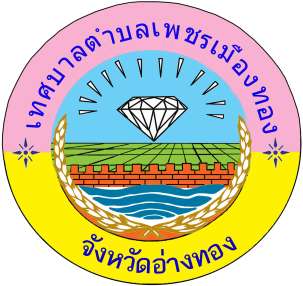 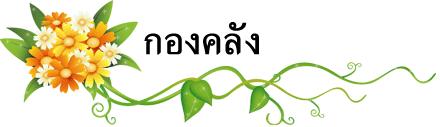 จดหมายข่าว  ฉบับที่  11/2566  ประจำเดือน  สิงหาคม 2566   ******************************************************************************รายงานผลการจัดเก็บรายได้การยื่นชำระภาษี 2566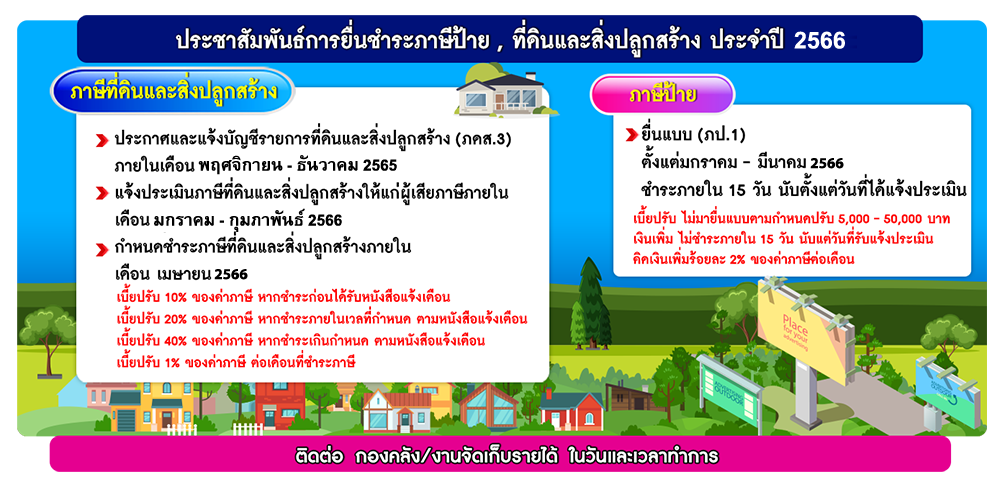 ภาษี/ค่าธรรมเนียมจัดเก็บรายได้ (บาท)เดือน สิงหาคม 2566จัดเก็บรายได้ทั้งปี (บาท)( 1ตุลาคม 2565 – ปัจจุบัน)ภาษีที่ดินและสิ่งปลูกสร้าง20,330.88514,752.30ภาษีป้าย-77,240.96อากรฆ่าสัตว์5,25060,270ค่าขยะมูลฝอย14,290199,360รวม39,870.88851,623.26